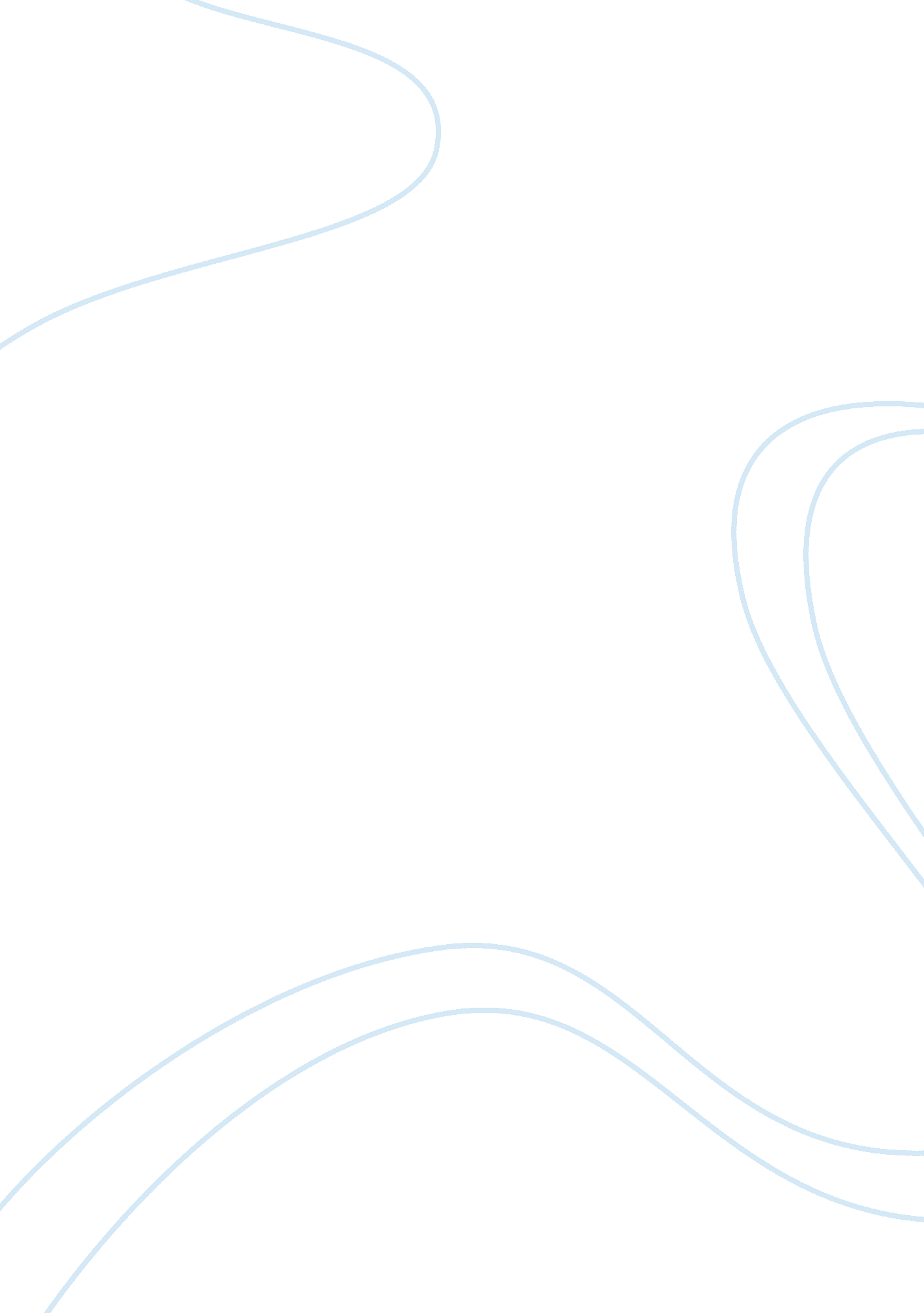 MnemonicsPsychology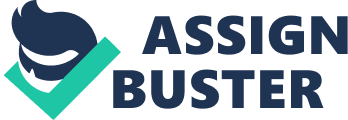 Mnemonics Why do you think that this mnemonic was so effective? Mnemonics are memory-enhancing techniques used to improve memory. I think the mnemonic was so effective because of basing it on visual imagery. A person will be reading a text and forming images, which are easier to remember than reading text and trying to memorize the text. Recalling images will bring fewer errors than trying to recall memorized text. 
2. What types of mnemonics do you find to be the most helpful? 
I find the peg-word method to be more effective because its method of recall is systematic. If one forgets a word, you are able to know and it does not interfere with subsequent word recall. It involves use of both visual imagery and fixed ordering. One is supposed to commit to a fixed set of imagery (pegs). New items for memorizing are hung on the pegs. In addition, it is not limited to old people as some methods are. 
3. Develop your own mnemonic to help you remember specific information for this course and share. 
First, the pegs are memorized by memorizing a rhyme for creation of the mental pegs. I will use letters as both numbers or alphabets may be used. The set of images will present items, which correspond to the letter. After memorizing the pegs and forming visual images of each noun, I will be able to recall an image when I hear the letter. Next step is to take items for memorizing and form visual images of them. The items will hang on the pegs. 
Letters 
First letter 
Look alike 
Similar meaning 
A 
Ape 
People 
They love order (method of loci) 
B 
Book 
Old people 
Method of loci and age 
C 
Cat 
Collar 
Links stuff (method of story) 
D 
Dog 
Old people and collar 
Method of story 